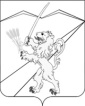 АДМИНИСТРАЦИЯ ЗАССОВСКОГО СЕЛЬСКОГО ПОСЕЛЕНИЯ ЛАБИНСКОГО РАЙОНАПОСТАНОВЛЕНИЕот 01. 08. 2017 г.                                                                                             № 61/1                                                     	ст. Зассовская«Об утверждении Стандартов по осуществлению 
внутреннего финансового контроля 
в Зассовском сельском поселении»             В соответствии с Бюджетным кодексом Российской Федерации и Порядком осуществления полномочий по внутреннему финансовому контролю в Зассовском сельском поселении Лабинского района, постановление от 30.12.2014 года № 135 ,  руководствуясь Уставом администрация Зассовского сельского поселения п о с т а н о в л я ю:
            1. Утвердить стандарты по осуществлению внутреннего муниципального финансового контроля в Зассовском сельском поселении, согласно приложения.
            2. Настоящее постановление разместить на официальном сайте Зассовского муниципального образования в сети «Интернет» (Плазун).
            3. Контроль за исполнением настоящего постановления оставляю за собой.
Глава администрацииЗассовского сельского поселения Лабинского района                                                                            С.В. Суховеев                                                              Приложение №1 
                                                                           к постановлению администрации                                                                            Зассовского сельского                                                   сельского поселения 
                                                        от 01.08.2017 г. № 61/1Стандарты
по осуществлению внутреннего муниципального финансового контроля 
в Зассовском сельском поселении
1.Общие положения 
1.1. Стандарт по осуществлению внутреннего муниципального финансового контроля (далее - Стандарт) подготовлен в целях осуществления администрацией Зассовского сельского поселения полномочий главного распорядителя бюджетных средств, согласно статьи 160.2-1 Бюджетного кодекса Российской Федерации. 
1.2. Стандарт разработан в соответствии с Порядком осуществления главными распорядителями средств бюджета Зассовского сельского поселения, главными администраторами доходов бюджета Зассовского сельского поселения, главными администраторами (администраторами) источников финансирования дефицита бюджета Зассовского сельского поселения внутреннего муниципального финансового контроля, утвержденного постановлением администрации Зассовского сельского поселения. 
1.3. Стандарт предназначен для применения должностными лицами Органа внутреннего финансового контроля администрации Зассовского сельского поселения при осуществлении внутреннего муниципального финансового контроля в Зассовском сельском поселении. 
1.4. Целью Стандарта является установление последовательности операций и действий по осуществлению внутреннего муниципального финансового контроля в Зассовском сельском поселении. 
1.5. Основные термины и понятия: 
Внутренний финансовый контроль – контроль, осуществляемый Органом внутреннего финансового контроля в отношении бюджетных процедур Зассовского сельского поселения, как главного распорядителя бюджетных средств, направленный на соблюдение внутренних стандартов и процедур составления и исполнения бюджета по расходам, включая расходы на закупку товаров, работ, услуг для обеспечения государственных (муниципальных) нужд, составления бюджетной отчетности и ведения бюджетного учета, а так же подготовку и организацию мер по повышению экономности и результативности использования бюджетных средств. 
Бюджетные процедуры - процедуры составления и исполнения бюджета, составления бюджетной отчетности Зассовского сельского поселения и ведения бюджетного учета. 
Предмет внутреннего муниципального финансового контроля – бюджетные процедуры и составляющих их операции (действия по формированию документов, необходимых для выполнения бюджетной процедуры), осуществляемые администрацией Зассовского сельского поселения в рамках закрепленных бюджетных полномочий, и действия должностных лиц, реализующих бюджетные полномочия главного распорядителя бюджетных средств. 
Бюджетный риск – возможность наступления события, негативно влияющего на выполнение бюджетных процедур и (или) влекущего нарушение бюджетного законодательства Российской Федерации и иных нормативных правовых актов, регулирующих бюджетные правоотношения, несоблюдение принципа результативности и экономности использования бюджетных средств. 
Объект контроля – администрация Зассовского сельского поселения как главный распорядитель бюджетных средств. 
2. Организация внутреннего муниципального финансового контроля
2.1. Внутренний финансовый контроль осуществляется в соответствии с нормативными правовыми актами Российской Федерации, муниципальными актами Зассовского сельского поселения, регулирующими бюджетные правоотношения. 
2.2. Цель внутреннего муниципального финансового контроля - обеспечение законности выполнения бюджетных процедур и эффективности использования бюджетных средств. 
2.3. Субъектами внутреннего муниципального финансового контроля являются: 
– глава администрации Зассовского сельского поселения; 
– должностные лица администрации Зассовского сельского поселения, организующие и выполняющие бюджетные процедуры, направленные на недопущение нарушений внутренних стандартов и процедур при составлении и исполнении бюджета по расходам Зассовского сельского поселения, включая расходы на закупку товаров, работ, услуг, при составлении бюджетной отчетности и ведении бюджетного учета; 
- Орган внутреннего контроля администрации Зассовского сельского поселения, уполномоченный распоряжением главы администрации Зассовского сельского поселения на проведение контроля (далее – внутренний контролер). 
2.4. Должностные лица администрации Зассовского сельского поселения, организующие и выполняющие бюджетные процедуры, контролируют ведение бухгалтерского учета и бюджетной отчетности, запрашивают необходимую информацию. 
2.5. В рамках внутреннего муниципального финансового контроля проверке подлежат следующие бюджетные процедуры: 
составления и исполнения бюджета по расходам, включая расходы на закупку товаров, работ, услуг для обеспечения государственных (муниципальных) нужд; 
составления бюджетной отчетности и ведения бюджетного учета, в том числе принятия к учету первичных учетных документов и проведения инвентаризации. 
2.6. Осуществление внутреннего муниципального финансового контроля включает: 
проведение текущего контроля исполнения бюджетных процедур; 
подготовку и организацию мер по повышению экономности и результативности использования бюджетных средств. 
3. Проведение планового и текущего контроля исполнения бюджетных процедур
3.1. Плановый контроль по исполнению бюджетных процедур осуществляется согласно утвержденного графика .3.2. Результаты мониторинга оформляются отчетом по итогам отчетного года и представляются главе администрации Зассовского сельского поселения ежегодно. 
4. Подготовка и организация мер по повышению экономности и результативности использования бюджетных средств
4.1. Подготовка и организация мер по повышению экономности и результативности использования бюджетных средств осуществляется внутренним контролером в форме плана мероприятий, направленных на повышение экономности и результативности использования бюджетных средств. 4.2. Внутренний контролер обобщает информацию о бюджетных рисках. По результатам систематизации подготавливаются предложения по уменьшению наиболее значимых бюджетных рисков. Предложения по уменьшению выявленных бюджетных рисков и реестр бюджетных рисков подлежат рассмотрению и принятию по ним решений главой администрации Зассовского сельского поселения. 
4.3. План мероприятий по повышению экономности и результативности использования бюджетных средств утверждается главой администрации Зассовского сельского поселения не позднее 1 февраля текущего финансового года.Специалист 1 категории администрации                                       И.В. Плазун